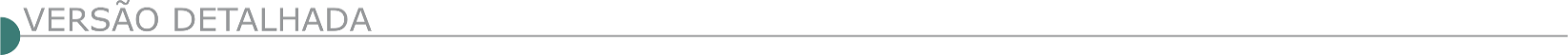 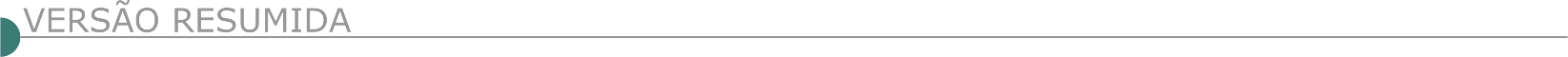 ESTADO DE MINAS GERAISBAMBUÍ/MG - PROCESSO 081-2021 PREGÃO ELETRÔNICO 063-2021 Execução Tapa Buracos com Usinagem, Transporte e Aplicação, torna público a abertura do Processo Licitatório cujo objeto é o Registro de Preços de serviços de usinagem, transporte e aplicação de massa asfáltica tipo CBUQ destinados a operação “Tapa Buracos” a ser realizada periodicamente para conservação da malha viária urbana do município, para atender as necessidades da Secretaria Municipal de Obras, Urbanismo e Serviços Públicos de Bambuí, conforme descrito e especificado no Termo de Referência. Abertura dia 06/08/2021, às 09:00 horas. Acompanhe as sessões públicas dos Pregões Eletrônicos da Prefeitura Municipal de Bambuí pelo endereço www.licitanet.com.br, selecionando as opções PROCESSOS > Buscar por > Órgão Público > pesquisar “Bambuí” > BUSCAR. Local para informações e retirada do edital: Sede da Prefeitura ou pelo site www.bambui.mg.gov.br. Fone: (37) 3431-5496. CACHOEIRA DE MINAS AVISO DE LICITAÇÃO – TOMADA DE PREÇOS N.º 007/2021 O Município de Cachoeira de Minas torna público: a Tomada de Preços n.º 007/2021. Tipo: Menor preço global. Objeto: Contratação de empresa para realização de serviços de execução de piso de concreto, drenagem pluvial do pátio e cobertura de estrutura metálica da Escola Municipal Anardina Francisca da Costa no Bairro Alto das Cruzes. A data da realização do certame será no dia 06 de agosto de 2021 as 9h00, com limite para protocolo dos envelopes de proposta comercial e de documentação para habilitação até as 8h45. A íntegra do Edital estará disponível aos interessados no site www.cachoeirademinas.mg.gov.br. Maiores informações pelo telefone (35) 3472-1333 – Setor de Licitações.CAMPINA VERDE PREFEITURA MUNICIPAL ABERTURA DA TOMADA DE PREÇOS Nº 03/2021 TOMADA DE Nº 03/2021 – PROCESSO Nº 0010626/2021Tipo: Menor Preço Objeto: Contratação de empresa especializada da construção civil para execução de obras de drenagem pluvial na Praça São Vicente de Paulo, município de Campina Verde, sendo a recuperação do leito carroçável onde houve erosão, recuperação de 05 tubos de concreto (manilhas) em uma extensão de 5 metros, e uma rede para futura ligação, com manilhas de 1M de diâmetro para ligação de rede futura advinda da Avenida Guilherme Manata e Ruas 38 e 40, 01 boca de lobo com saída em manilha 60 cm ligadas a caixa de concreto, sarjeta, meio-fio e calçada, caixa de concreto armado com capacidade de 34 m³ e execução de 150 metros lineares de galeria celular pré-fabricada armada (aduela) de 2,30 X 1,90, FCK 25 MPA, todas as medidas e informações estão constantes no memorial descritivo e projetos Recebimento de documentos para cadastramento prévio – Certificado de Registro Cadastral- CRC: até as 17h00min do dia 04/08/2021, na sede do Município à Rua 30 nº 296, Bairro Medalha Milagrosa – CEP: 38270-000 – Campina Verde-MG. Visita Técnica: Dia e horário: 04/08/2021, das 13h00min às 17h00min local das obras. Entrega e abertura dos envelopes de Documentação Habilitadora e Propostas de Preços: Até as 14h00min horas do dia 09/08/2021 na sede do Município. Disponibilidade do Edital e anexo: www.campinaverde.mg.gov.br, informações: Telefone: (34)3212-9118 ou pelo e-mail: licitacao@campinaverde.mg.gov.br. CAMPO BELO DEPARTAMENTO MUNICIPAL DE ÁGUA E ESGOTO - DEMAE AVISO DE LICITAÇÃO - TOMADA DE PREÇO Nº 04/2021 O Departamento Municipal de Água e Esgoto de Campo Belo/MG torna público que realizará licitação na modalidade Tomada de Preço, tipo menor preço global, cujo objeto é a Contratação de mão de obra com fornecimento de materiais para execução de recuperação das margens e fundo do Ribeirão São João, conforme edital e anexos. Abertura: 09/08/2021, as 08.30 horas. Local: Sala de Licitações do Demae, situada na Avenida Sete de Setembro, 363, Centro, Campo Belo/MG. Retirada do Edital no site www.demaecb.com.br. Informações pelo telefone (35) 3831-1087 ou pelo correio eletrônico: licitacao@demaecb.com.br. CARAÍ PREFEITURA MUNICIPAL AVISO TOMADA DE PREÇO 005/2021 SERÁ REALIZADO NO DIA 06/08/2021, ÀS 10:00 HORAS, A TOMADA DE PREÇO Nº 005/2021Objeto: Contratação de empresa para execução de obra de pavimentação em pré-moldado de concreto - bloquete hexagonal no Distrito de Ponto Marambaia e sede do município de Caraí, com fornecimento de material e mão de obra. Edital e informações encontram-se à disposição dos interessados na sala de licitações localizada na travessa 31 de março, nº 51, centro, tele/fax (0xx33)3531-1219, e-mail: licitação@carai.mg.gov.br, nos dias úteis, no horário de 07:00 às 12:00 e 13:00 às 16:00.CONCEIÇÃO DA APARECIDA PREFEITURA MUNICIPAL PREGÃO ELETRONICO 034/2021.Objeto: contratação de empresa especializada para prestação de serviços de recebimento e destinação final de resíduos sólidos urbanos em aterro sanitário (classe IIA), com registro de preços para futura e possível contratação. O edital poderá ser retirado na integra através do site: www.conceicaodaaparecida.mg.gov.br ou e-mails: compraslicitacao@conceicaodaaparecida.mg.gov.br e licitacaopmca@yahoo.com.br. A sessão de abertura será realizada no dia 03 de agosto de 2021, às 13h00. TOMADA DE PREÇOS 002/2021. Objeto: contratação de empresa para execução de reforço para base de pavimentação asfáltica na Rua São Vicente, neste município. O edital poderá ser retirado na integra através do site: www.conceicaodaaparecida.mg.gov.br ou e-mails: compraslicitacao@conceicaodaaparecida.mg.gov.br e licitacaopmca@yahoo.com.br. A sessão de abertura será realizada no dia 05 de agosto de 2021, às 13h.  PREFEITURA MUNICIPAL DE CONCEIÇÃO DO MATO DENTRO  - AVISO DE LICITAÇÃO CONCORRENCIA N° 16/2021 O Município de Conceição do Mato Dentro - torna público que realizará o Processo nº 143/2021 - Concorrência nº 016/2021, cujo objeto é o Registro de Preço, pelo prazo de doze meses, para futura e eventual contratação de empresa especializada para os Serviços de Sinalização Viária conforme as demandas da Secretaria Municipal Infraestrutura e Transporte do município de Conceição do Mato Dentro/MG, conforme especificações constantes na planilha, cronograma, memorial descritivo e projetos, anexos ao Edital n° 143/2021. Dia da abertura: 24 de agosto de 2021, às 09h30min. Telefone (31) 3868-2398.CONQUISTA PREFEITURA MUNICIPAL AVISO DE LICITAÇÃO, TOMADA DE PREÇOS N.º 002/2021. Objeto: CONTRATAÇÃO DE SERVIÇOS ESPECIALIZADOS PARA EXECUÇÃO DE REFORMA DA PRAÇA CORONEL TANCREDO FRANÇA, LOCALIZADA NA CIDADE DE CONQUISTA-MG. Fundamento Leis nº8.666/93, 10.520/2002, Lei Complementar nº123/06 e demais legislações aplicáveis. Recebimento dos envelopes de habilitação e propostas de preços: até às 09:00 horas do dia 10/08/2021. Abertura dos envelopes: 09:30 horas mesmo dia e local. Valor estimado da licitação: R$86.447,42 (oitenta e seis mil quatrocentos e quarenta e sete reais e quarenta e dois centavos). Local para aquisição do edital: Depto. de Licitações, situado Avenida José Mendonça, 1262 – Conquista/MG, ou www.conquista.mg.gov.br. Informações poderão ser obtidas pelos telefones (0xx34) 3353-1227 opção 7.CÓRREGO DANTA/MG - CÂMARA MUNICIPAL TP 001/2021 Torna público a realização de Licitação na Modalidade Tomada de Preço nº 001/2021, no dia 11 de agosto de 2021, às 13:00 (treze) horas na sede da Câmara, situada na Avenida Francisco Campos, nº 51-B, Centro, Córrego Danta/MG, cujo objeto é a contratação de empresa para execução da 2ª etapa de Construção da Câmara Municipal de Córrego Danta/MG conforme especificações constantes nos projetos, memorial descritivo, planilha orçamentaria e cronograma físico financeiro, incluindo todo material e mão de obra necessária para a execução dos serviços. Os envelopes contendo a documentação de Habilitação e proposta, poderão ser entregues no endereço acima citado, até às 12:45 horas, do dia 11/08/2021. Os interessados poderão adquirir o edital no site www.camaracorregodanta.mg.gov.br no endereço acima citado ou obter informações no horário de 08:00 às 17:00 horas de segunda à sexta-feira, pelo telefone (37) 3424-1433 ou pelo e-mail; licitacao@camaracorregodanta.mg.gov.br. FRONTEIRA/MG  - CÂMARA MUNICIPAL AVISO - EDITAL DE LICITAÇÃO - TOMADA DE PREÇOS Nº 001/2021 “MENOR PREÇO GLOBAL” O Presidente da Câmara Municipal de Fronteira/MG, no uso de suas atribuições legais, torna público que fará realizar no dia 16 de agosto de 2021 às 13:00, na Secretaria da Câmara Municipal - na Av. Minas Gerais nº 135 - Centro - Fronteira/MG, Tomada de Preços, objetivando a contratação de Empresa Especializada na Área da Engenharia, para execução de obras referente à reforma do Prédio da Câmara Municipal de Fronteira/MG; conforme projeto básico. Fronteira, 20 de julho de 2021 - Karen Cristina Medina Moura - Presidente da Comissão Permanente de Licitação.FUNILÂNDIA PREFEITURA MUNICIPAL TOMADA DE PREÇO Nº 002/2021 Do tipo “MENOR PREÇO”, Por empreitada Global a ser realizada as 08h00min do dia 17 de Agosto de 2021, em sua sede, visando a contratação de empresa destinada a fornecimento e assentamento de meio fio e sarjeta em diversas ruas do município, em atendimento a secretaria municipal de obras do município de Funilândia/mg, em conformidade com a planilha orçamentária, especificações e quantitativos, descritos em anexo. A presente licitação será regida pela Lei Federal nº 8.666/93 e suas alterações posteriores. O Edital poderá ser retirado na sala de reuniões da Comissão de Licitações do Município de Funilândia/MG, situada na Rua: Tristão Vieira de Azeredo Nº 90, Centro, CEP: 35.736.000 Funilândia – MG, telefone: (31) 3713-6205 ou no site www.funilandia.mg.gov.br. GUANHÃES PREFEITURA MUNICIPAL - AVISO DE LICITAÇÃO – TOMADA DE PREÇOS Nº 002/2021. A Comissão Permanente de Licitação do Município de Guanhães/ MG torna público para conhecimento dos interessados que acontecerá a Tomada de Preços nº 002/2021, Processo Licitatório nº 033/2021– Objeto: Contratação de empresa para realização de reforma do prédio onde funcionará a sede da Secretaria Municipal de Assistência Social do município de Guanhães/MG. Data da Sessão: 10/08/2021 às 09h. Maiores informações no Setor de Licitação, na sede da Prefeitura Municipal de Guanhães ou pelo telefone (33) 3421-1501, das 13h30 às 17h horas, e ainda pelo e-mail licitacoes@guanhaes.mg.gov.br ou no site www.guanhaes.mg.gov.br. IBITURUNA PREFEITURA MUNICIPAL AVISO DE LICITAÇÃO TP N° 005/2021Obj: Tomada de preço para prestação de serviços de pavimentação asfáltica (tipo CBUQ) do Loteamento São Gonçalo. Abertura 09 de agosto de 2021 as 15:00hs. Edital: www.ibituruna.mg.gov.br. ICARAÍ DE MINAS PREFEITURA MUNICIPAL PROC. 63/21 TP 05/21 TP P/ contr. de empresa para Reforma e Ampliação de escola. Credenciamento: 09/08/2021, às 09h. sessão oficial: 09/08/21, as 09:15h www.icaraideminas.mg.gov.br; icaraideminas.licitacao@gmail.com. IPATINGA PREFEITURA MUNICIPAL - AVISO DE PUBLICAÇÃO DE LICITAÇÃO - CONCORRÊNCIA PÚBLICA N.° 007/2021 SEMOP Tipo Menor Preço Global - Abertura: 23/08/2021 às 09h - Protocolo até às 08h do mesmo dia. OBJETO: contratação de empresa especializada para a execução, em regime de empreitada por preços unitários, do Programa de Contenções - Muros de Arrimo, Finisa, Etapa 06, no Município de Ipatinga, em conformidade com os projetos básicos, especificações técnicas e demais normas integrantes do Edital e seus Anexos. Edital disponível no site da PMI: www.ipatinga.mg.gov.br/licitacoes. Demais informações: Seção de Compras e Licitações (31) 3829-8240, 12h às 18 h, Av. Maria Jorge Selim de Sales, 100, Centro, CEP: 35.160- 011, Ipatinga/MG. ITAÚNA- MG - SERVIÇO NACIONAL DE APRENDIZAGEM INDUSTRIAL DEPARTAMENTO REGIONAL DE MINAS GERAIS - AVISO DE LICITAÇÃO CONCORRÊNCIA SENAI Nº 1766.2021.NLI.PP.0053.SISTEMA FIEMG Objeto: Contratação de empresa, pelo regime de empreitada por preço global, para execução das obras de reforma e construções diversas, em atendimento à Unidade do SENAI, denominada CETEF Centro Tecnológico de Fundição "Marcelino Corradi", localizada na Rua Lilia Antunes, n.º 99, Bairro Santo Antônio, CEP 35680-270, em Itaúna - MG. Os envelopes de habilitação e proposta comercial deverão ser entregues na Recepção da COPERLI (setor de protocolo), localizada na Avenida do Contorno, n.º 4.520, 9.º andar, Bairro Funcionários, CEP 30110-916, em Belo Horizonte - MG, até às 10h00min do dia 09 de Agosto de 2021, quando serão abertos em sessão pública a ser realizada logo após. Edital disponível pela internet, no endereço https://compras.fiemg.com.br/. JABOTICATUBAS PREFEITURA MUNICIPAL AVISO DE LICITAÇÃO PROCESSO LICITATÓRIO Nº 061/2021 - TOMADA DE PREÇOS Nº 007/2021 A Prefeitura Municipal de Jaboticatubas/MG, através de sua Comissão Permanente de Licitação, torna pública a TOMADA DE PREÇOS Nº 007/2021. OBJETO: Contratação de empresa para construção de um reservatório de água em concreto armado, com capacidade de 100 mil litros, na Comunidade do Açudinho no Município de Jaboticatubas/MG e fornecimento e instalação de quatro reservatórios de água, metálico, de 30 mil litros, nas comunidades de São José da Serra, Açude, Palma e Barreiro no Município de Jaboticatubas/MG Data: 12 de agosto de 2021; Horário: 09 horas e 30 minutos; Tipo: Menor preço; Critério de Julgamento: Preço por Lote. Maiores informações: Pça Nossa Senhora da Conceição, 38 – Centro, CEP 35.830-000, Jaboticatubas/MG; Telefax: (31)3683-1071; Site: www.jaboticatubas.mg.gov.br; e-mail: licitacao@jaboticatubas.mg.gov.br. JEQUERI PREFEITURA MUNICIPAL TOMADA DE PREÇOS Nº 02/2021 AVISO DE EDITAL O Município de Jequeri torna público que se encontra aberto o Procedimento de Licitação, modalidade Tomada de Preços nº 02/2021, critério de julgamento Menor Preço Global, visando a contratação de empresa especializada para fornecimento do material e mão de obra para execução do calçamento e drenagem pluvial na Rua Anacleto Calais Ribeiro, na forma das especificações pormenorizadas no instrumento regente. O Edital completo poderá ser obtido no Município de Jequeri, junto à CPL da Prefeitura Municipal, no endereço situado à Avenida Getúlio Vargas, 71, Bairro Centro, Jequeri, Minas Gerais, através do e-mail: prefeituralicitacao1@gmail.com. Mais informações também podem ser solicitadas, no horário comercial, junto ao Setor de Licitações, através do telefone: (31) 3877-1048, no horário de 08 horas até às 11h00min e de 13h00min até às 16 horas. JEQUITIBÁ PREFEITURA MUNICIPAL T.P 02/2021Torna público aos interessados que está realizando licitação pública, instaurada na modalidade Tomada de Preços nº 02/2021, Processo Licitatório nº: 124/2021 - cujo objeto é a Contratação de Empresa especializada para execução de Obras de “Recapeamento Asfáltico De Vias Urbanas - Contrato De Repasse Ogu Nº 894036/2019 - OPERAÇÃO 1068672-13 - Programa Desenvolvimento Regional, Territorial E Urbano - Recapeamento Asfáltico Em Vias Urbanas”. O edital está à disposição dos interessados na sede do Município de 2ª a 6ª feira, de 8 horas às 17 horas ou através do site www.jequitiba.mg.gov.br. Os envelopes deverão ser protocolados até às 08 horas e 30 minutos do dia 10/08/2021 (terça-feira). Mais informações poderão ser obtidas através do telefone (31) 3717-6222 – Lei Federal 8.666/93 - Douglas Soares Rodrigues - Comissão Permanente de Licitação.LAGOA GRANDE PREFEITURA MUNICIPAL - RETIFICAÇÃO DA PLANILHA ORÇAMENTÁRIA E CRONOGRAMA FÍSICO-FINANCEIRO DO PROCESSO LICITATÓRIO Nº: 089/2021 TOMADA DE PREÇOS Nº: 007/2021. Objeto: Contratação de empresa para prestação de serviços de reforma e ampliação da Escola Municipal Iolanda Alves Ferreira. Onde se lia Data da abertura: 03/08/2021 ás 08h30min, leia-se data da abertura 10/08/2021 ás 08:30. Maiores informações e o edital completo poderão ser obtidos com a Presidente da CPL. Tel.: (034) 3816-2900 ou pelo e-mail: licitacao.lagoagrande@hotmail.com. MIRABELA PREFEITURA MUNICIPAL TOMADA DE PREÇO Nº 003/2021 A realizar-se dia 10/08/2021 as 9:00 hs – Objeto – contratação de empresa especializada em engenharia para execução de serviços de pavimentação asfáltica em CBUQ, na rua Mariano de Almeida (convenio nº 885158/2019/MDR/CAIXA), no município de Mirabela/ mg, conforme projetos que integram o presente edital. Edital disponível no site: www.mirabela.mg.gov.br. Informações: (38)3239-1288. NOVA RESENDE PREFEITURA MUNICIPAL EXTRATO DE CONTRATO PRC 135/21 TOMADA DE PREÇOS: 07/21.OBJETO: A presente licitação tem por objeto a contratação de empresa especializada no ramo de engenharia para a prestação de serviços de pavimentação asfáltica de um trecho da estrada de Nova Resende ao distrito de Petúnia, com fornecimento de mão de obra, equipamentos e materiais, com recursos de indicação feita pelo deputado CÁSSIO SOARES OFÍCIO Nº103/2021/ GAB.CSO ao município de Nova Resende. Conforme tabela, Anexo do edital, de acordo com as especificações contidas no Anexo III– Termo de Referência e demais cláusulas do edital.REALIZAÇÃO:10/08/2021, na Prefeitura Municipal de Nova Resende, na Rua Cel. Jaime Gomes, 58, centro, sendo a partir das 12h00min. O edital na íntegra será disponibilizado no site www.novaresende.mg.gov.br e para conhecimento dos interessados. Dúvidas poderão ser esclarecidas através do e-mail licitacao@novaresende.mg.gov.br ou pelo telefone (35) 3562-3750. ONÇA DE PITANGUI PREFEITURA MUNICIPAL - EXTRATO DE LICITAÇÃO. PROCESSO N°.79/2021. TOMADA DE PREÇOS N°.02/2021.Objeto Contratação de empresa especializada para execução de obras de Pavimentação com Alvenaria Poliédrica, no Morro 34 no Povoado de Barreiro, conforme Resolução SEGOV/MG nº 011 de 03 de maio de 2021, indicações 67425, 67426 e 67432. Data de abertura: 17/08/2021 às 10:00 horas. Edital disponível na R. Gustavo Capanema, 101, Centro, CEP 35.655-000, em Onça de Pitangui/MG. Fone (37) 3273-1114.OURO PRETO PREFEITURA MUNICIPAL PREGÃO PRESENCIAL Nº. 029/2021 Torna público edital, nos termos propostos, do procedimento licitatório de Pregão Presencial nº. 029/2021, que tem como objeto a contratação de empresa para execução de manutenções viárias nas ruas do município de Ouro Preto/MG. Manutenções compreendidas como alvenaria poliédrica, calçamento em bloquete e calçamento em paralelepípedo. Início da sessão às 10h00min do dia 04 de agosto de 2021. Edital no site https://ouropreto.mg.gov.br/transparencia/licitacoes. Informações: (31) 3559-3301. PARAGUAÇU PREFEITURA MUNICIPAL EXTRATO DO PROCESSO LICITATÓRIO Nº 110/2021 - TOMADA DE PREÇOS Nº 002/2021 Objeto: Objeto: Contratação de empresa especializada para execução dos serviços de recapeamento no entorno da Praça Pedro Leite e Rua José Bueno, através de recurso oriundo de emendas parlamentares, conforme Resolução SEGOV Nº 011 de 03/05/2021. Entrega e abertura dos envelopes dia: 09/08/2021 - Hora: 13h00min. Local: Sede da Prefeitura. EXTRATO DO PROCESSO LICITATÓRIO Nº 111/2021 - TOMADA DE PREÇOS Nº 003/2021 Objeto: Objeto: Contratação de empresa especializada para execução dos serviços de pavimentação viária da Rua Joaquim Dias Tavares. Entrega e abertura dos envelopes dia: 10 /08/2021 - Hora: 13h00min. Local: Sede da Prefeitura. Editais completos no site www.paraguacu.mg.gov.br. Esclarecimentos: (35) 3267-1032. PRUDENTE DE MORAIS PREGÃO PRESENCIAL 09/2021 AVISO DE LICITAÇÃO PREGÃO PRESENCIAL Nº 09/2021 O Município de Prudente de Morais/MG, torna público aos interessados em geral que está realizando licitação pública, instaurada na modalidade pregão presencial nº 09/2021, cujo objeto é o REGISTRO DE PREÇO PARA futura e eventual contratação de pessoa jurídica para fornecimento e aplicação de 400 toneladas de massa asfáltica em CBUQ para operação tapa buraco e recapeamento asfáltico em diversas ruas do Município. O edital está à disposição dos interessados no Setor de Licitações, sito a Rua Prefeito João Dias Jeunnon, nº 56, Centro, em Prudente de Morais/MG, no horário de 8 horas às 16 horas, de 2ª a 6ª feira, podendo ainda ser retirado no site oficial do Município – www.prudentedemorais.mg.gov.br. O ato de credenciamento iniciará às 9 horas do dia 03/08/2021 e a sessão pública iniciará imediatamente após o pregoeiro declarar o encerramento do credenciamento. Mais informações poderão ser obtidas através do telefone (31) 3711-1212 ou (31) 3711-1390, ou ainda através do endereço eletrônico licitacoes@prudentedemorais.gov.br. RIACHINHO PREFEITURA MUNICIPAL TOMADA DE PREÇOS 008/2021 AVISO DE LICITAÇÃO - PROCESSO 080/2021 Contratação de empresa para pavimentação asfáltica em PMF em vias urbanas da sede do município de Riachinho-MG, conforme Contrato de Repasse nº 889475/2019/ MDR/CAIXA. Abertura e Julgamento: 09/08/2021 as 09:00hs. Edital: www.riachinho.mg.gov.br. SÃO JOÃO DO MANHUAÇU PREFEITURA MUNICIPAL TOMADA DE PREÇO 03/2021 A Prefeitura Municipal de São João do Manhuaçu torna público a realização de licitação na modalidade tomada de preço nos termos da Lei 8666/93 PRC 085/2021 TP 03/2021 para contratação de empresa especializada para execução de obras e serviços de engenharia com utilização de mão de obra para a realização de reforma da Escola Municipal Dona Durvalina, no município de São João do Manhuaçu/MG. Sessão dia: 06 de agosto de 2021 às 09h00min. Local: Rua Vereador Geraldo Garcia Malcate nº 100, Centro, São João do Manhuaçu/MG. Rafaela Aparecida da Silva/Presidente CPL.TOMADA DE PREÇO 04/2021 A Prefeitura Municipal de São João do Manhuaçu torna público a realização de licitação na modalidade tomada de preço nos termos da Lei 8666/93 PRC 086/2021 TP 04/2021 para contratação de empresa especializada para execução de obras e serviços de engenharia com utilização de mão de obra para a realização de reforma da Escola Municipal Bertholino Raposo Garcia, no Córrego Santana, no município de São João do Manhuaçu/MG. Sessão dia: 06 de agosto de 2021 às 13h30min. Local: Rua Vereador Geraldo Garcia Malcate nº 100, Centro, São João do Manhuaçu/MG. Rafaela Aparecida da Silva/Presidente CPL.SENHORA DOS REMÉDIOS-MG. AVISO DE LICITAÇÃO PL 82/2021 TP 08/2021 Objeto: Contratação de empresa para fornecimento, transporte e aplicação de CBUQ, para operação tapa buracos em vias públicas do município. Abertura: 09/08/2021 às 14:00 h. Edital disponível no endereço: www.senhoradosremedios.mg.gov.br ou pelo e-mail: licitacao.sraremedios@yahoo.com.br. Tel. (32) 3343- 1145.TRÊS PONTAS PREFEITURA MUNICIPAL AVISO DE LICITAÇÃO – CONCORRÊNCIA N.º 010/2021 PROCESSO N.º 299/2021 A Prefeitura Municipal de Três Pontas - MG, através da Comissão Permanente de Licitação, torna pública a abertura de procedimento licitatório na modalidade Concorrência, do tipo Menor Preço, para Contratação de empresa para prestação de serviços de construção Predial do Mercado Municipal de Três Pontas/ MG, conforme convênio celebrado entre a Prefeitura Municipal de Três Pontas/MG. e o Ministério da Agricultura, Pecuária e Abastecimento, vinculado ao Contrato de Repasse n.º 893399/2019 - Operação n.º 1069847-41/2019, com fornecimento de material e mão de obra, de acordo com o Projeto Executivo e Memorial Descritivo. O Edital completo e seus anexos poderão ser retirados gratuitamente no sítio www.trespontas.mg.gov.br, ou ainda obtidos junto à Comissão Permanente de Licitação, mediante requerimento onde conste os dados do solicitante, no horário compreendido das 8 (oito) às 17 (dezessete) horas, de segunda à sexta-feira, e recolhimento do valor relativo à cópia reprográfica, correspondentes ao valor de R$ 0,30 (trinta centavos) por lauda, mediante pagamento de boleto bancário emitido pela Divisão de Tributação. A abertura dos envelopes será realizada pela Comissão Permanente de Licitação do Município, no dia 24 de agosto de 2021, às 09 horas, na sala da Divisão de Licitações e Contratos. LICITAÇÃO NA MODALIDADE TOMADA DE PREÇOS: N.º0004/2021. Prefeitura Municipal De Três Corações. Aviso De Republicação. O Município De Três Corações Torna Pública A Licitação Na Modalidade Tomada De Preços: N.º0004/2021. Objeto: Contratação De Empresa Especializada Para Execução De Reforma E Instalação Da Unidade De Atendimento Integrado (Uai) Em Três Corações Na Av. Deputado Renato Azeredo Nº1048 Jardim Novo Horizonte. Data De Abertura Dos Envelopes: Dia 12 De Agosto De 2021 Às 09h30min. Endereço: Av. Brasil, N.º 225 – Jardim América/ Departamento De Licitação. Sob A Responsabilidade Da Secretaria Municipal De Desenvolvimento Econômico. O Edital Completo, Seus Anexos, Impugnações, Recursos, Decisões E Demais Atos Deverão Ser Acompanhados Pelos Interessados Através Do Site www.trescoracoes.mg.gov.br Ou No Departamento De Licitação Das 09:00 Às 11:00 E Das 13:00 Às 17:00 HorasUBERABA PREFEITURA MUNICIPAL SECRETARIA MUNICIPAL DE ADMINISTRAÇÃO PREGÃO ELETRÔNICO N° 084/2021 Objeto: Contratação de empresa para prestação de serviços de engenharia, objetivando a execução de recapeamento e reperfilamento do pavimento asfáltico de diversas vias públicas de Uberaba/MG, em atendimento à Secretaria de Serviços Urbanos e Obras - SESURB. Recebimento das propostas por meio eletrônico: A partir das 12h00min do dia 22/07/2021 às 12h59min do dia 04/08/2021. Abertura das propostas por meio eletrônico: Às 13h00min do dia 04/08/2021. Início da Sessão de Disputa de Preços: Às 15h00min do dia 04/08/2021. Modo de Disputa: Aberto e Fechado. Valor estimado da licitação: R$ 3.475.201,68. Fonte de recursos: Vinculados/Próprios. Informações: O Edital do Pregão Eletrônico n° 084/2021 estará disponível a partir das 12h00min do dia 22/07/2021 através dos seguintes acessos: Portal eletrônico oficial da Prefeitura Municipal de Uberaba/MG, pelo link: http://www.uberaba. mg.gov.br/portal/conteudo,29557; Junto à plataforma eletrônica de licitações do Banco do Brasil: www.licitacoes-e.com.br. Demais informações podem ser obtidas pelo telefone (34) 3318-0938 e/ou e-mail: licitacao.pmu@uberabadigital.com.br. ESTADO DO AMAPÁGOVERNO DO ESTADO DO AMAPÁ COMPANHIA DE ÁGUA E ESGOTO DO AMAPÁ AVISO DE LICITAÇÃO CONCORRÊNCIA N° 1/2021-CAESA Repetição A Companhia de Água e Esgoto do Estado do Amapá - CAESA, por intermédio da Comissão Especial de Licitação designada pela Portaria nº. 040/2021-CAESA de 17/03/2021, torna público para o conhecimento dos interessados a Concorrência Pública n.º 001/2021, Processo Administrativo 200201.0005.2285.0050/2020 - DIRTE/CAESA, tendo como OBJETO: Execução das Obras de Ampliação do Sistema Coletor de Esgotamento Sanitário Da Bacia Mulheres em Macapá/Ap. Critério de Julgamento: MENOR PREÇO, sob a forma de execução Indireta, no regime de Empreitada por Preço Unitário .Data da Abertura: dia 24/08/2021, às 09h30min Local: na Sala do Núcleo de Contratos e Convênios NULIC/CAESA, no Prédio da CAESA, localizado na Av. Ernestino Borges, 222, Centro-Macapá AP. Informações no mesmo Local: no horário de expediente (manhã 08h00min às 12h00min e tarde 14h00min às 18h00min). Outras informações poderão ser obtidas através do e-mail: caesa.cpl.ap@gmail.com, através do site: www.caesa.ap.gov.br. ESTADO DA BAHIACOMPANHIA DE DESENVOLVIMENTO URBANO DO ESTADO DA BAHIA - CONDER AVISO - LICITAÇÃO PRESENCIAL Nº 036/21 – CONDERAbertura: 19/08/2021, às 14h:30m. Objeto: CONTRATAÇÃO DE EMPRESA ESPECIALIZADA PARA EXECUÇÃO DAS OBRAS DE CONSTRUÇÃO DE 04 (QUATRO) UNIDADES ESCOLARES ESTADUAIS DE TEMPO INTEGRAL, LOCALIZADAS NOS MUNICÍPIOS DE CAPIM GROSSO, FORMOSA DO RIO PRETO, SALVADOR E TUCANO, NO ESTADO DA BAHIA. O Edital e seus anexos estarão à disposição dos interessados no site da CONDER (http://www.conder.ba.gov.br/) no campo licitações, a partir do dia 28/07/2021. PREFEITURA MUNICIPAL DE CAETITÉ PREFEITURA MUNICIPAL DE CAETITÉ AVISO DE LICITAÇÃO - TOMADA DE PREÇOS Nº 004-2021TP O Presidente da CPL de CAETITÉ - BA, designado pela Portaria nº 245, de 28 de junho de 2021, avisa que realizará licitação em 10/08/2021 às 09h00min, na Modalidade Tomada de Preços sob nº. 004/2021TP. OBJETO: Contratação de pessoa jurídica para construção de mureta com alambrado e guarita, para isolamento do perímetro do lixão Municipal, conforme especificações técnicas constantes no edital. O Edital encontra-se disponível no site: https://caetite.ba.gov.br/, podendo ainda ser solicitado por através: licitacao@caetite.ba.gov.br e na sede da Prefeitura Municipal. Maiores informações, esclarecimentos e sugestões no Setor de Licitação das 08h00min às 12h00min e das 14h00min às 18h00min, Caetité-BA. JOAQUIM OLYMPÍO GOMES NUNES - Presidente - 22/07/2021.PREFEITURA MUNICIPAL DE CURAÇÁ - AVISOS DE LICITAÇÃO CONCORRÊNCIA NACIONAL Nº 8/2021 PA nº. 155/2021.Objeto: Contratação de empresa de engenharia civil para prestação de serviço de construção de bloco de salas da Escola João Batista dos Santos no Núcleo Agrovila, quadra da Escola Aparecida do Norte na Fazenda Jatobá e reforma e ampliação da escola Otaviano Matos no Distrito de Patamuté, todas sediadas na cidade de Curaçá, estado da Bahia. Prazo máximo para protocolo de documentos: 06 de agosto de 2021, até às 14h (quatorze horas). Obtenção do edital exclusivamente pelo sítio: www.curaca.ba.gov.br. Fundamentação legal: Art. 55, II da Lei 14.133/21.CONCORRÊNCIA NACIONAL Nº 9/2021 PA nº. 156/2021. Objeto: Contratação de empresa especializada em manutenção predial e engenharia, para prestação de serviços contínuos e sob demanda nos prédios, praças e ruas e instalações prediais (instalações civis, elétricas e mecânicas) já existentes ou que venham a ser instalados, pertencentes às Prefeitura Municipal de Curaçá, Bahia e seus Fundos. Prazo máximo para protocolo de documentos: 06 de agosto de 2021, até às 14h (quatorze horas). Obtenção do edital exclusivamente pelo sítio: www.curaca.ba.gov.br. Fundamentação legal: Art. 55, II da Lei 14.133/21.PREFEITURA MUNICIPAL DE OLIVEIRA DOS BREJINHOS AVISO DE LICITAÇÃO CONCORRÊNCIA Nº 2/2021 Contratação de empresa especializada de engenharia para execução de serviços de reformas e recuperação de prédios escolares na sede e na zona rural do município, conforme termos e condições contidas em Edital e seus anexos. Abertura: 23/08/2021, às 08:00 horas. Edital e informações: na sede da Prefeitura situada na Praça João Nery Santana, nº 197, Centro, Oliveira dos Brejinhos - Bahia, de segunda a sexta-feira, das 08 às 12 horas e através do e-mail: licitacaooliveiradosbrejinhos@ba.gov.br. PREFEITURA MUNICIPAL DE VITÓRIA DA CONQUISTA SECRETARIA DE ADMINISTRAÇÃO AVISO DE LICITAÇÃO CONCORRÊNCIA Nº 1/2021 - SMED PROCESSO ADMINISTRATIVO Nº 12.636/2021.O Município de Vitória da Conquista - BA, realizará CONCORRÊNCIA, em regime de empreitada, do tipo menor preço global, objetivando A CONTRATAÇÃO DE PESSOA JURÍDICA ESPECIALIZADA EM OBRAS DE ENGENHARIA CIVIL, MÃO DE OBRA COM MATERIAL DE CONSTRUÇÃO, PARA A REALIZAÇÃO DE AMPLIAÇÃO E REFORMA DE INFRAESTRUTURA DA ESCOLA MUNICIPAL DE CAMPO FORMOSO. O Edital completo encontra-se disponível no website https://www.pmvc.ba.gov.br no link "Processos licitatórios" > "Concorrência". Início da sessão: 13/09/2021 às 9h00min, horário oficial de Brasília/DF. Informações: (77) 3429- 7785.ESTADO DO CEARÁPREFEITURA MUNICIPAL DE AIUABA AVISO DE LICITAÇÃO CONCORRÊNCIA PÚBLICA Nº 2021.07.22.001-SEDUC A Comissão Permanente de Licitação da Prefeitura Municipal de Aiuaba-CE, Localizada na Rua Niceas Arraes, Nº 128, Centro, torna público que se encontra à disposição dos interessados o Edital de Concorrência Pública Nº 2021.07.22. 0 0 1 - S E D U C, cujo Objeto é a Contratação de empresa para execução dos serviços de construção de Uma Escola Padrão FNDE com 12 (Doze) salas de aula, no Município de Aiuaba, de acordo com o projeto em anexo e TC N° 202003810-1, parte integrante deste processo, que realizar-se-á no dia 23 de Agosto de 2021, às 09h. O referido Edital poderá ser adquirido no endereço acima, a partir da data desta publicação, no horário de expediente ao público, de 08h às 12h e no Site: www.tce.ce.gov.br/licitacoes.PREFEITURA MUNICIPAL DE TURURU AVISO DE LICITAÇÃO CONCORRÊNCIA PÚBLICA N° 1/2021 CP A Comissão Permanente de Licitação torna público que estará realizando Licitação na modalidade Concorrência Pública N° 001/2021 CP, cujo objeto é a contratação para prestação de serviço de limpeza pública, varrição, coleta, e transporte dos resíduos sólidos na Sede e Distritos do Município de Tururu, conforme projeto. A mesma fica marcada sua abertura para o dia 24 de agosto de 2021, às 08:30hs (horário de Brasília), maiores informações na sala da Comissão de Licitação, na sede da Prefeitura Municipal de Tururu/Ce, estando disponível pelo sitio eletrônico: www.tce.com.br. Maiores informações: Sede da Licitação: Rua Maria Gloria da Conceição, s/n - Centro.ESTADO DO ESPÍRITO SANTOPREFEITURAS ALFREDO CHAVES PREFEITURA MUNICIPAL DE ALFREDO CHAVES -ES AVISO DE LICITAÇÃO TOMADA DE PREÇO Nº 005/2021. PROC. ADM Nº 3927/2021. ABERTURA: dia 09/08/2021 às 08hs: 30min, Gerência de Licitação e Contratos da PMAC. OBJETO: Contratação de empresa especializada em execução de obras visando a realização de construção da Praça Gastronômica e de Lazer, nesse município, incluindo planilha orçamentária, composição de custos, cronograma físico-financeiro e demais condições do edital Aquisição do edital: a partir do dia 23/07/2021, através do e-mail: licitacao@alfredochaves.es.gov.br ou do site www.alfredochaves.es.gov.br. SUPERINTENDÊNCIA REGIONAL NO RIO GRANDE DO SUL AVISO DE LICITAÇÃO RDC ELETRÔNICO Nº 1/2021 - UASG 200119 Nº PROCESSO: 08660020734202003. Objeto: Contratação de empresa de engenharia especializada para a construção da Unidade Operacional (UOP) da PRF, localizada na Rodovia BR 392, km 28, no município de Rio Grande - RS, com fornecimento de todos os equipamentos e materiais necessários à sua construção e funcionamento, conforme condições, quantidades e exigências estabelecidas neste instrumento e seus anexos. Total de Itens Licitados: 1. Edital: 22/07/2021 das 08h00 às 12h00 e das 13h00 às 17h00. Endereço: Av. Dos Estados, 1545, Anchieta - Porto Alegre/RS ou https://www.gov.br/compras/edital/200119-99-00001-2021. Entrega das Propostas: a partir de 22/07/2021 às 08h00 no site www.gov.br/compras/pt-br/. Abertura das Propostas: 16/08/2021 às 09h00 no site www.gov.br/compras/pt-br/. ESTADO DO MARANHÃOPREFEITURA MUNICIPAL DE VARGEM GRANDE AVISO DE LICITAÇÃO RDC ELETRÔNICO Nº RDC-001/2021-CPL/PMVG PROC. ADMINISTRATIVO Nº 0101.05554.2021. ORGÃO REALIZADOR: Comissão Permanente de Licitação. BASE LEGAL: Lei nº 12.462/2011, regulamentada pelo Decreto Federal nº 7.581/2011, Decreto Municipal nº 18/2020, Lei nº 123/06, Lei 147/14, Resolução RDC n° 471/2021, Decreto Federal nº 8.538/15, subsidiariamente no que couber as disposições da Lei nº 8.666/93 e suas alterações e demais normas especificados ao caso, e nos termos deste Edital, que realizará processo licitatório, na Modalidade REGIME DIFERENCIADO DE CONTRATAÇÃO - RDC, NA FORMA ELETRÔNICA - Nº RDC-001/2021-CPL/PMVG, disputa ABERTO, Critério de Julgamento TIPO MENOR PREÇO GLOBAL. OBJETO: Contratação de Empresa para a Adequação de Estradas Vicinais para Escoamento Produtivo no Município de Vargem Grande/MA, conforme exposto no Projeto Básico/Planilhas - Anexo I do presente Edital. ORGÃO SOLICITANTE: Secretaria Municipal de Obras e Transportes. LOCAL/SITE: https://www.bbmnetlicitacoes.com.br/. DATA: 16/08/2021. HORÁRIO: 08h000min. (OITO HORAS). O Edital está disponibilizado, na íntegra, nos endereços eletrônicos: https://www.bbmnetlicitacoes.com.br/ https://www6.tce.ma.gov.br/sacop/muralsite/mural.zul e https://www.vargemgrande.ma.gov.br/. Quaisquer informações através do Tel.: (98) 3461- 1103/ (98) 3461-1201 / e-mail: vargemgrande.licitacao@gmail.com e/ou na sala da Comissão Permanente de Licitação - CPL, situado na Rua Dr. Nina Rodrigues, 20, Centro, Vargem Grande/MA, no horário das 08h00min (oito horas) às 12h00min (doze horas).ESTADO DO PIAUÍPREFEITURA MUNICIPAL DE SANTA CRUZ DO PIAUÍ AVISO DE LICITAÇÃO RDC ELETRÔNICO Nº 1/2021 PROCESSO ADMINISTRATIVO Nº 044/2021. Regime de Execução: Menor preço global. Objeto: Execução dos serviços de adequação de estradas vicinais no Município de Santa Cruz do Piauí - PI. Recebimento das Propostas até: 08h do dia 13/08/2021. Abertura da sessão: às 08:15h do dia 13/08/2021 Início da Disputa de Preços: às 09:30h do dia 13/08/2021. Formalização de Consultas: até 05 (cinco) dias úteis anteriores à data fixada para abertura da sessão pública. Referência de Tempo: Para todas as referências de tempo será observado o horário de Brasília /DF e, dessa forma, serão registradas no sistema eletrônico e na documentação relativa ao certame. E-mail, problemas com conexão e/ou dúvidas sobre o site "Licitações-e": Capitais e Regiões Metropolitanas: Tel.: 3003-0500 Demais Localidades: Tel.: 0800-7290500. Local para atendimento: Sala da CPL na sede da Prefeitura Municipal de Santa Cruz do Piauí - PI ou através do site www.santacruzdopiaui.pi.gov.br. Valor total previsto: R$ 326.750,00 (trezentos e vinte e seis mil, setecentos e cinquenta reais). A Prefeitura Municipal de Santa Cruz do Piauí torna público que, na data, horário e local acima assinalado, fará realizar licitação na modalidade de regime diferenciado de contratação na forma de condução eletrônica, com critério de julgamento de menor preço global, em obediência às Leis 8.666/1993 e 12.462/2011 e suas alterações. Formalização de consultas e edital: www.licitacoes-e.com.br. http://transparencia.appm.org.br/santacruzdopiaui - https://sistemas.tce.pi.gov.br/licitacoesweb/. Fonte de Recursos: Recursos da OGU através da CODEVASF Convênio 899549/2020, FPM e Recursos Próprios do Município.RDC ELETRÔNICO Nº 2/2021 PROCESSO ADMINISTRATIVO Nº 045/2021. Regime de Execução: Menor preço global. Objeto: Execução dos serviços de pavimentação em paralelepípedo com uma área de 5.358,20m² na localidade sete lagoas, zona rural do Município de Santa Cruz do Piauí - PI. Recebimento das Propostas até: 11h do dia 13/08/2021, Abertura da sessão: às 11:15h do dia 13/08/2021. Início da Disputa de Preços: às 12:30h do dia 13/08/2021, Formalização de Consultas: até 05 (cinco) dias úteis anteriores à data fixada para abertura da sessão pública. Referência de Tempo: Para todas as referências de tempo será observado o horário de Brasília /DF e, dessa forma, serão registradas no sistema eletrônico e na documentação relativa ao certame. E-mail, problemas com conexão e/ou dúvidas sobre o site "Licitações-e": Capitais e Regiões Metropolitanas: Tel.: 3003-0500 Demais Localidades: Tel.: 0800-7290500. Local para atendimento: Sala da CPL na sede da Prefeitura Municipal de Santa Cruz do Piauí - PI ou através do site www.santacruzdopiaui.pi.gov.br. Valor total previsto: R$ 246.380,00 (duzentos e quarenta e seis mil, trezentos e oitenta reais). A Prefeitura Municipal de Santa Cruz do Piauí torna público que, na data, horário e local acima assinalado, fará realizar licitação na modalidade de regime diferenciado de contratação na forma de condução eletrônica, com critério de julgamento de menor preço global, em obediência às Leis 8.666/1993 e 12.462/2011 e suas alterações. Formalização de consultas e Edital: www.licitacoes-e.com.br http://transparencia.appm.org.br/santacruzdopiaui - https://sistemas.tce.pi.gov.br/licitacoesweb/. Fonte de Recursos: Recursos da OGU através da CODEVASF Convênio 895885/2019, FPM e Recursos Próprios do Município.SECRETARIA ESTADUAL DE TRANSPORTES DEPARTAMENTO DE ESTRADAS DE RODAGEM DO PIAUÍ AVISO DE LICITAÇÃO CONCORRÊNCIA Nº 15/2021 O DEPARTAMENTO DE ESTRADAS DE RODAGEM DO PIAUÍ - DER/PI, através da Comissão Especial de Licitação, torna público que, às 10:00 (dez) horas do dia 25 (vinte e cinco) de agosto de 2021, na sala de licitação do edifício sede do DER/PI, procederá, na forma das disposições contidas na Lei nº 8666/93 e suas alterações, a abertura da licitação para a Execução dos Serviços de Restauração da Rodovia PI- 112, no trecho: Teresina - União / Miguel Alves / Porto - 1ª ETAPA, sub-trecho: Teresina - União, com 51,00 km de extensão. O Valor Estimado da Obra / Serviços é de: R$ 6.782.647,74 (Seis milhões, setecentos e oitenta e dois mil, seiscentos e quarenta e sete reais e setenta e quatro centavos). As empresas interessadas poderão obter o Edital e demais elementos e informações, bem como consultar os documentos da licitação junto à Comissão Especial de Licitação do Departamento de Estradas de Rodagem do Piauí - DER/PI, no 2º andar do Edifício Sede, situado na Av. Frei Serafim, No 2492, Centro, em Teresina, Piauí, telefones: (86) 3216-8084 e fax: (86) 3221-1409, durante o horário de expediente do Órgão (7:30 às 13:30 horas) e no site do TCE/PI. No ato de obtenção dos documentos acima referidos, os interessados deverão apresentar o comprovante de depósito no valor de R$ R$ 50,00 (cinquenta reais), junto ao Banco do Brasil S/A, em favor do DER/PI, agência nº 3791-5, conta corrente nº 7336-9, para custeio exclusivo da reprodução gráfica do edital e aquisição do CD do Projeto de Engenharia e Especificações Técnicas, coleta de dados da empresa interessada em participar do certame e comunicação dos esclarecimentos referente as questões atinentes a licitação. Não serão aceitos comprovantes de depósitos bancários realizados através de envelopes de auto-atendimento, bem como os depósitos com data anterior à publicação do Edital.AVISO DE LICITAÇÃO CONCORRÊNCIA Nº 14/2021 O DEPARTAMENTO DE ESTRADAS DE RODAGEM DO PIAUÍ - DER/PI, através da Comissão Especial de Licitação, torna público que, às 10:00 (dez) horas do dia 24 (vinte e quatro) de agosto de 2021, na sala de licitação do edifício sede do DER/PI, procederá, na forma das disposições contidas na Lei nº 8666/93 e suas alterações, a abertura da licitação para a Execução dos Serviços de Restauração com Tratamento Superficial Duplo - TSD e Micro Revestimento a frio com emulsão modificada por polímero, no Trecho: Entroncamento PI - 140 (Canto do Buriti - PI) / Brejo do Piauí / São João do Piauí, Subtrecho: Est. 00 (Entronc PI - 140) / Est. 1390, com 27,80 km de extensão. O Valor Estimado da Obra / Serviços é de: R$ 5.128.043,01 (Cinco milhões, cento e vinte e oito mil, quarenta e três reais e um centavo). As empresas interessadas poderão obter o Edital e demais elementos e informações, bem como consultar os documentos da licitação junto à Comissão Especial de Licitação do Departamento de Estradas de Rodagem do Piauí - DER/PI, no 2º andar do Edifício Sede, situado na Av. Frei Serafim, no 2492, Centro, em Teresina, Piauí, telefones: (86) 3216-8084 e fax: (86) 3221-1409, durante o horário de expediente do Órgão (7:30 às 13:30 horas) e no site do TCE/PI. No ato de obtenção dos documentos acima referidos, os interessados deverão apresentar o comprovante de depósito no valor de R$ R$ 50,00 (cinquenta reais), junto ao Banco do Brasil S/A, em favor do DER/PI, agência nº 3791-5, conta corrente nº 7336-9, para custeio exclusivo da reprodução gráfica do edital e aquisição do CD do Projeto de Engenharia e Especificações Técnicas, coleta de dados da empresa interessada em participar do certame e comunicação dos esclarecimentos referente as questões atinentes a licitação. Não serão aceitos comprovantes de depósitos bancários realizados através de envelopes de auto-atendimento, bem como os depósitos com data anterior à publicação do Edital.AVISO DE LICITAÇÃO CONCORRÊNCIA Nº 16/2021 O DEPARTAMENTO DE ESTRADAS DE RODAGEM DO PIAUÍ - DER/PI, através da Comissão Especial de Licitação, torna público que, às 10:00 (dez) horas do dia 26 (vinte e seis) de agosto de 2021, na sala de licitação do edifício sede do DER/PI, procederá, na forma das disposições contidas na Lei nº 8666/93 e suas alterações, a abertura da licitação para a Execução dos Serviços de Restauração da Rodovia PI-214, no Trecho: Esperantina/ Morro do Chapéu / Luzilândia, com extensão de 56,600 km, Sub-Trecho I: Esperantina / Morro do Chapéu / Km 35,00 (PI-214), com extensão de 35,00 km. O Valor Estimado da Obra / Serviços é de: R$ 4.818.022,58 (Quatro milhões, oitocentos e dezoito mil, vinte e dois reais e cinquenta e oito centavos). As empresas interessadas poderão obter o Edital e demais elementos e informações, bem como consultar os documentos da licitação junto à Comissão Especial de Licitação do Departamento de Estradas de Rodagem do Piauí - DER/PI, no 2º andar do Edifício Sede, situado na Av. Frei Serafim, No 2492, Centro, em Teresina, Piauí, telefones: (86) 3216-8084 e fax: (86) 3221-1409, durante o horário de expediente do Órgão (7:30 às 13:30 horas) e no site do TCE/PI. No ato de obtenção dos documentos acima referidos, os interessados deverão apresentar o comprovante de depósito no valor de R$ R$ 50,00 (cinquenta reais), junto ao Banco do Brasil S/A, em favor do DER/PI, agência nº 3791-5, conta corrente nº 7336-9, para custeio exclusivo da reprodução gráfica do edital e aquisição do CD do Projeto de Engenharia e Especificações Técnicas, coleta de dados da empresa interessada em participar do certame e comunicação dos esclarecimentos referente as questões atinentes a licitação. Não serão aceitos comprovantes de depósitos bancários realizados através de envelopes de auto-atendimento, bem como os depósitos com data anterior à publicação do Edital.ESTADO DO RIO GRANDE DO SULSUPERINTENDÊNCIA REGIONAL NO RIO GRANDE DO SUL AVISO DE LICITAÇÃO RDC ELETRÔNICO Nº 1/2021 - UASG 200119 Nº PROCESSO: 08660020734202003Objeto: Contratação de empresa de engenharia especializada para a construção da Unidade Operacional (UOP) da PRF, localizada na Rodovia BR 392, km 28, no município de Rio Grande - RS, com fornecimento de todos os equipamentos e materiais necessários à sua construção e funcionamento, conforme condições, quantidades e exigências estabelecidas neste instrumento e seus anexos. Total de Itens Licitados: 1. Edital: 22/07/2021 das 08h00 às 12h00 e das 13h00 às 17h00. Endereço: Av. Dos Estados, 1545, Anchieta - Porto Alegre/RS ou https://www.gov.br/compras/edital/200119-99-00001-2021. Entrega das Propostas: a partir de 22/07/2021 às 08h00 no site www.gov.br/compras/pt-br/. Abertura das Propostas: 16/08/2021 às 09h00 no site www.gov.br/compras/pt-br/. ESTADO DO RIO JANEIROPREFEITURA MUNICIPAL DE QUISSAMÃ TOMADA DE PREÇOS N° 013/2021 PROCESSO ADMINISTRATIVO N° 5010/2021 OBJETO: Contratação de empresa especializada para serviços de reforma e manutenção do prédio escolar e construção de duas salas para Educação Infantil e para o Ensino Fundamental para a Escola Municipal Ignácio Hugo de Souza, localizada em estrada da penha Quissamã - RJ. PRAZO DE EXECUÇÃO: 120 (cento e vinte) dias. VALOR ESTIMADO: R$ 550.326,54 DATA DE ABERTURA DAS PROPOSTAS E HORÁRIO: 09/08/2021 - 09:00h. DATA DA VISITA TÉCNICA: Terá que ser agendada na SEMOB. LOCAL: Prédio Administrativo da Prefeitura Municipal de Quissamã - Comissão Permanente de Licitação - Rua Conde de Araruama, nº 425 - Centro - Quissamã - RJ. CRITÉRIO DE JULGAMENTO: Menor Preço Global. CONDIÇÕES PARA A RETIRADA DO EDITAL: O Edital encontra-se a disposição dos interessados para consulta e retirada no endereço acima citado, mediante requerimento em papel timbrado da empresa e a entrega de 01 (uma) resma de papel A4, de segunda a quinta-feira, no horário de 08:00 às 11:00 horas e de 13:30 às 16:00 horas, e na sexta-feira no horário de 08:00 às 11:00 horas, exceto feriados municipais, estaduais ou nacionais, ou através de download no site www.quissama.rj.gov.br. MUNICÍPIO DE RESENDE PREFEITURA MUNICIPAL -TOMADA DE PREÇOS Nº 62/2021 Objeto: contratação de empresa especializada para executar serviço de conclusão da construção do Centro de Atendimento ao Turista - CAT no distrito da Serrinha do Alambari, Resende - RJ, conforme edital. Processo Administrativo n‹: 13.842/2021. Data/Hora: 24/08/2021 às 13:30 horas Edital disponível no site: www.resende.rj.gov.br / blog transparência Contato: e-mail: editais.resende@gmail.com ou tel.: (024) 3354-4625. ESTADO DE SÃO PAULOPREFEITURA MUNICIPAL DE CARAGUATATUBA AVISO DE ALTERAÇÃO CONCORRÊNCIA Nº 7/2021 PROCESSO Nº 11.855/2021 Comunicamos a todos os interessados a participarem da Concorrência Pública nº 07/2021, que tem por objeto a contratação de empresa para execução obras de PAVIMENTAÇÃO E DRENAGEM - BAIRROS TRAVESSÃO, PEREQUE MIRIM E VAPAPESCA (ALTA TENSÃO) - FASE 02, que foi procedida às alterações dos itens 6.1.4.2 e 6.1.4.3 do edital. Fica mantida a data de abertura do certame para o dia 23/08/2021. O edital alterado encontra-se disponível no site www.caraguatatuba.sp.gov.br/licitaçoes. No mais, ficam ratificadas as demais cláusulas do edital. Caraguatatuba, 21 de julho de 2021.PREFEITURA MUNICIPAL DA ESTÂNCIA TURÍSTICA DE TREMEMBÉ AVISO DE LICITAÇÃO CONCORRÊNCIA Nº 9/2021 PROC. Nº 4.140/2021 A Prefeitura Municipal da Estância Turística de Tremembé torna público que se encontra aberto Concorrência Pública Nº 09/21, para contratação de empresa especializada de engenharia para execução de obras de infraestrutura urbana, recapeamento asfáltico em vias do município, TREMEMBÉ-SP, Fica agendado para o dia 23/08/21, às 09h. Retirada do edital no site www.tremembe.sp.gov.br. Informações pelo telefone (12) 3607-1000 - Ramal 1003/1013.ESTADO DO TOCANTINSSERVIÇO DE APOIO AS MICRO E PEQUENAS EMPRESAS DO ESTADO DO TOCANTINS AVISO DE LICITAÇÃO CONCORRÊNCIA Nº 5/2021 O Serviço de Apoio às Micro e Pequenas Empresas do Tocantins - SEBRAE/TO, através de sua Comissão Permanente de Licitação, torna público para conhecimento dos interessados, que, em sua SEDE na Quadra 102 Norte, Av. LO-04, nº 01, Plano Diretor Norte, em Palmas/TO, realizará Licitação com base no Regulamento de Licitações e Contratos do Sistema SEBRAE na modalidade CONCORRÊNCIA N.º 005/2021 - Tipo: EMPREITADA POR MENOR PREÇO- Dia: 10/08/2021, Horário: 09h30min - Objeto: Contratação de empresa especializada em construção civil para a execução da reforma predial no Edifício Sede do SEBRAE em Palmas/TO, com área construída de 1.784,77m². Edital disponível no Portal www.sebrae.com.br/canaldofornecedor ou na Comissão Permanente de Licitação, das 08h às 12h e das 14h às 18h, e, quaisquer esclarecimentos pelo e-mail cpl@to.sebrae.com.br ou no telefone (63) 3219-3385.PREFEITURA MUNICIPAL DE SÃO VALÉRIO DA NATIVIDADE AVISO DE LICITAÇÃO CONCORRÊNCIA PÚBLICA Nº 1/2021 Menor Preço por Item Torna público que se encontra em aberto a CP n°1/2021. Concessão de serviço público de abastecimento de água e esgotamento sanitário no Município de São Valério. Data: 23/08/2021 às 10h. Edital: www.saovalerio.to.gov.br. Mais informações na CPL de São Valério na sede da Prefeitura, tel.:(63)33591433, ou: brunnoleonardo07@hotmail.com ou gcm2003sv@hotmail.com. 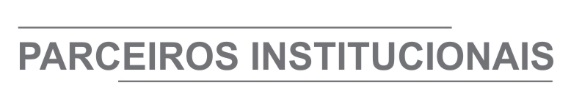 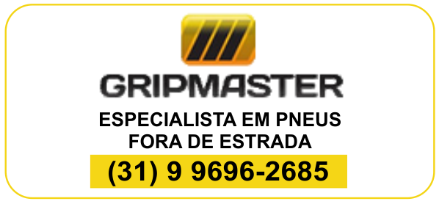 	ÓRGÃO LICITANTE: COPASA-MGEDITAL: CPLI. 1120210153Endereço: Rua Carangola, 606, térreo, bairro Santo Antônio, Belo Horizonte/MG.Informações: Telefone: (31) 3250-1618/1619. Fax: (31) 3250-1670/1317. E-mail: cpli@copasa.com.br. Endereço: Rua Carangola, 606, térreo, bairro Santo Antônio, Belo Horizonte/MG.Informações: Telefone: (31) 3250-1618/1619. Fax: (31) 3250-1670/1317. E-mail: cpli@copasa.com.br. OBJETO: EXECUÇÃO, COM FORNECIMENTO PARCIAL DE MATERIAIS, DAS OBRAS E SERVIÇOS DE CRESCIMENTO VEGETATIVO, MANUTENÇÃO E MELHORIAS OPERACIONAIS DE ÁGUA EM LIGAÇÕES PREDIAIS E REDES DE DISTRIBUIÇÃO MENORES QUE DN 200, NA ÁREA DE ABRANGÊNCIA DA GERÊNCIA REGIONAL NORTE - GRBN, INCLUINDO VILAS, FAVELAS E AGLOMERADOS. DATAS: Entrega: 16/08/2021 às 08:30 Abertura: 16/08/2021 às 08:30 Prazo de execução: 20 meses. VALORESVALORESVALORESVALORESValor Estimado da ObraCapital Social Igual ou SuperiorGarantia de PropostaValor do EditalR$ 20.945.385,13R$ -R$ -R$ -CAPACIDADE TÉCNICA: 	a) Tubulação com diâmetro igual ou superior a 50 (cinquenta) mm; b) Ligação predial de água; c) Correção de vazamento de água ou construção de rede de água. CAPACIDADE TÉCNICA: 	a) Tubulação com diâmetro igual ou superior a 50 (cinquenta) mm; b) Ligação predial de água; c) Correção de vazamento de água ou construção de rede de água. CAPACIDADE TÉCNICA: 	a) Tubulação com diâmetro igual ou superior a 50 (cinquenta) mm; b) Ligação predial de água; c) Correção de vazamento de água ou construção de rede de água. CAPACIDADE TÉCNICA: 	a) Tubulação com diâmetro igual ou superior a 50 (cinquenta) mm; b) Ligação predial de água; c) Correção de vazamento de água ou construção de rede de água. CAPACIDADE OPERACIONAL: a) Tubulação com diâmetro igual ou superior a 50 (cinquenta) mm e com extensão igual ou superior a 16.700 (dezesseis mil e setecentos) m; b) Ligação predial de água com quantidade igual ou superior a 1.700 (um mil e setecentos) unidades; c) Correção de vazamentos de água em rede e/ou ramal, em pista e/ou passeio, em qualquer diâmetro, com quantidade igual ou superior a 15.600 (quinze mil e seiscentos) un ou rede de água com diâmetro igual ou superior a 50 (cinquenta) mm e com extensão igual ou superior a 31.200 (trinta e um mil e duzentos) m; d) Pavimento asfáltico (CBUQ e/ou PMF), com quantidade igual ou superior a 10.500 (dez mil e quinhentos) m²; e) Recomposição de passeio cimentado, com quantidade igual ou superior a 12.700 (doze mil e setecentos) m²; f) Supressão de ligação de água e/ou by-pass, com quantidade igual ou superior a 2.500 (duas mil e quinhentas) un ou ligação predial de água com quantidade igual ou superior a 2.500 (duas mil e quinhentas) un. CAPACIDADE OPERACIONAL: a) Tubulação com diâmetro igual ou superior a 50 (cinquenta) mm e com extensão igual ou superior a 16.700 (dezesseis mil e setecentos) m; b) Ligação predial de água com quantidade igual ou superior a 1.700 (um mil e setecentos) unidades; c) Correção de vazamentos de água em rede e/ou ramal, em pista e/ou passeio, em qualquer diâmetro, com quantidade igual ou superior a 15.600 (quinze mil e seiscentos) un ou rede de água com diâmetro igual ou superior a 50 (cinquenta) mm e com extensão igual ou superior a 31.200 (trinta e um mil e duzentos) m; d) Pavimento asfáltico (CBUQ e/ou PMF), com quantidade igual ou superior a 10.500 (dez mil e quinhentos) m²; e) Recomposição de passeio cimentado, com quantidade igual ou superior a 12.700 (doze mil e setecentos) m²; f) Supressão de ligação de água e/ou by-pass, com quantidade igual ou superior a 2.500 (duas mil e quinhentas) un ou ligação predial de água com quantidade igual ou superior a 2.500 (duas mil e quinhentas) un. CAPACIDADE OPERACIONAL: a) Tubulação com diâmetro igual ou superior a 50 (cinquenta) mm e com extensão igual ou superior a 16.700 (dezesseis mil e setecentos) m; b) Ligação predial de água com quantidade igual ou superior a 1.700 (um mil e setecentos) unidades; c) Correção de vazamentos de água em rede e/ou ramal, em pista e/ou passeio, em qualquer diâmetro, com quantidade igual ou superior a 15.600 (quinze mil e seiscentos) un ou rede de água com diâmetro igual ou superior a 50 (cinquenta) mm e com extensão igual ou superior a 31.200 (trinta e um mil e duzentos) m; d) Pavimento asfáltico (CBUQ e/ou PMF), com quantidade igual ou superior a 10.500 (dez mil e quinhentos) m²; e) Recomposição de passeio cimentado, com quantidade igual ou superior a 12.700 (doze mil e setecentos) m²; f) Supressão de ligação de água e/ou by-pass, com quantidade igual ou superior a 2.500 (duas mil e quinhentas) un ou ligação predial de água com quantidade igual ou superior a 2.500 (duas mil e quinhentas) un. CAPACIDADE OPERACIONAL: a) Tubulação com diâmetro igual ou superior a 50 (cinquenta) mm e com extensão igual ou superior a 16.700 (dezesseis mil e setecentos) m; b) Ligação predial de água com quantidade igual ou superior a 1.700 (um mil e setecentos) unidades; c) Correção de vazamentos de água em rede e/ou ramal, em pista e/ou passeio, em qualquer diâmetro, com quantidade igual ou superior a 15.600 (quinze mil e seiscentos) un ou rede de água com diâmetro igual ou superior a 50 (cinquenta) mm e com extensão igual ou superior a 31.200 (trinta e um mil e duzentos) m; d) Pavimento asfáltico (CBUQ e/ou PMF), com quantidade igual ou superior a 10.500 (dez mil e quinhentos) m²; e) Recomposição de passeio cimentado, com quantidade igual ou superior a 12.700 (doze mil e setecentos) m²; f) Supressão de ligação de água e/ou by-pass, com quantidade igual ou superior a 2.500 (duas mil e quinhentas) un ou ligação predial de água com quantidade igual ou superior a 2.500 (duas mil e quinhentas) un. ÍNDICES ECONÔMICOS: conforme edital.ÍNDICES ECONÔMICOS: conforme edital.ÍNDICES ECONÔMICOS: conforme edital.ÍNDICES ECONÔMICOS: conforme edital.OBSERVAÇÕES:As interessadas poderão designar engenheiro ou Arquiteto para efetuar visita técnica, para conhecimento das obras e serviços a serem executados. Para acompanhamento da visita técnica, fornecimento de informações e prestação de esclarecimentos porventura solicitados pelos interessados, estará disponível, o Sr. José Carlos Guimarães Costa, o Sr. Ronnie D´arc de Oliveira ou outro empregado da COPASA MG, do dia 23 de julho de 2021 ao dia 13 de agosto de 2021. O agendamento da visita poderá ser feito pelo e-mail: jose.costa@copasa.com.br ou pelo telefone (31) 3250.2917/ 3250.2938. A visita será realizada na Rua Ilha Grande, nº: 979, Bairro Jardim Atlântico, Cidade Belo Horizonte/MG 
Clique aqui para obter informações do edital.OBSERVAÇÕES:As interessadas poderão designar engenheiro ou Arquiteto para efetuar visita técnica, para conhecimento das obras e serviços a serem executados. Para acompanhamento da visita técnica, fornecimento de informações e prestação de esclarecimentos porventura solicitados pelos interessados, estará disponível, o Sr. José Carlos Guimarães Costa, o Sr. Ronnie D´arc de Oliveira ou outro empregado da COPASA MG, do dia 23 de julho de 2021 ao dia 13 de agosto de 2021. O agendamento da visita poderá ser feito pelo e-mail: jose.costa@copasa.com.br ou pelo telefone (31) 3250.2917/ 3250.2938. A visita será realizada na Rua Ilha Grande, nº: 979, Bairro Jardim Atlântico, Cidade Belo Horizonte/MG 
Clique aqui para obter informações do edital.OBSERVAÇÕES:As interessadas poderão designar engenheiro ou Arquiteto para efetuar visita técnica, para conhecimento das obras e serviços a serem executados. Para acompanhamento da visita técnica, fornecimento de informações e prestação de esclarecimentos porventura solicitados pelos interessados, estará disponível, o Sr. José Carlos Guimarães Costa, o Sr. Ronnie D´arc de Oliveira ou outro empregado da COPASA MG, do dia 23 de julho de 2021 ao dia 13 de agosto de 2021. O agendamento da visita poderá ser feito pelo e-mail: jose.costa@copasa.com.br ou pelo telefone (31) 3250.2917/ 3250.2938. A visita será realizada na Rua Ilha Grande, nº: 979, Bairro Jardim Atlântico, Cidade Belo Horizonte/MG 
Clique aqui para obter informações do edital.OBSERVAÇÕES:As interessadas poderão designar engenheiro ou Arquiteto para efetuar visita técnica, para conhecimento das obras e serviços a serem executados. Para acompanhamento da visita técnica, fornecimento de informações e prestação de esclarecimentos porventura solicitados pelos interessados, estará disponível, o Sr. José Carlos Guimarães Costa, o Sr. Ronnie D´arc de Oliveira ou outro empregado da COPASA MG, do dia 23 de julho de 2021 ao dia 13 de agosto de 2021. O agendamento da visita poderá ser feito pelo e-mail: jose.costa@copasa.com.br ou pelo telefone (31) 3250.2917/ 3250.2938. A visita será realizada na Rua Ilha Grande, nº: 979, Bairro Jardim Atlântico, Cidade Belo Horizonte/MG 
Clique aqui para obter informações do edital.	ÓRGÃO LICITANTE: COPASA-MGEDITAL: PREGÃO ELETRÔNICO SPAL Nº 05.2021/0438 – PEMEndereço: Rua Carangola, 606, térreo, bairro Santo Antônio, Belo Horizonte/MG.Informações: Telefone: (31) 3250-1618/1619. Fax: (31) 3250-1670/1317. E-mail: cpli@copasa.com.br. Endereço: Rua Carangola, 606, térreo, bairro Santo Antônio, Belo Horizonte/MG.Informações: Telefone: (31) 3250-1618/1619. Fax: (31) 3250-1670/1317. E-mail: cpli@copasa.com.br. OBJETO: UNIDADE PRÉ-TRATAMENTO DE ESGOTO COMPACTA. DIA DA LICITAÇÃO: 06 DE AGOSTO DE 2021 ÀS 09:30 HORAS. DATAS: Entrega: 06/08/2021 às 09:30 Abertura: 06/08/2021 às 09:30 Edital e demais informações disponíveis a partir do dia 26/07/2021 no site: www.copasa.com.br (link: Licitações e Contratos/Licitação).ÓRGÃO LICITANTE: DEPARTAMENTO DE EDIFICAÇÕES E ESTRADAS DE RODAGEM DE MINAS GERAIS - DEREDITAL: AVISO DE LICITAÇÃO EDITAL Nº: 084/2021. PROCESSO SEI Nº: 2300.01.0157025/2021-34.Endereço: Av. dos Andradas, 1.120, sala 1009, Belo Horizonte/MG.Informações: Telefone: 3235-1272 - site www.der.mg.gov.br - E-mail: asl@deer.mg.gov.br  Endereço: Av. dos Andradas, 1.120, sala 1009, Belo Horizonte/MG.Informações: Telefone: 3235-1272 - site www.der.mg.gov.br - E-mail: asl@deer.mg.gov.br  OBJETO: O DIRETOR GERAL DO DEPARTAMENTO DE EDIFICAÇÕES E ESTRADAS DE RODAGEM DO ESTADO DE MINAS GERAIS - DER/MG TORNA PÚBLICO QUE FARÁ REALIZAR, ATRAVÉS DA COMISSÃO PERMANENTE DE LICITAÇÃO, ÀS 09:00HS (NOVE HORAS) DO DIA 27/08/2021, EM SEU EDIFÍCIO-SEDE, À AV. DOS ANDRADAS, 1.120, SALA 1009, NESTA CAPITAL, CONCORRÊNCIA RECUPERAÇÃO FUNCIONAL DO PAVIMENTO NA RODOVIA CMG-367, TRECHO ENTRº LMG-677 P/(TURMALINA) - ENTRº BR-451 P/(CARBONITA). A EXECUÇÃO DOS SERVIÇOS DESCRITOS ESTÁ RESTRITA AO ÂMBITO DE CIRCUNSCRIÇÃO DA 38ª URG DO DER/MG - CAPELINHA, DE ACORDO COM EDITAL E COMPOSIÇÕES DE CUSTOS UNITÁRIOS CONSTANTES DO QUADRO DE QUANTIDADES, QUE ESTARÃO DISPONÍVEIS NO ENDEREÇO ACIMA CITADO E NO SITE WWW.DER.MG.GOV.BR, A PARTIR DO DIA 22/07/2021. DATAS: A entrega dos envelopes de proposta e documentação deverá ser realizada até às 17:00 do dia 26/08/2021.Data Abertura: 27/08/2021 às 09:00.VALORESVALORESVALORESVALORESValor Estimado da ObraCapital Social Igual ou SuperiorGarantia de PropostaValor do EditalR$ 12.116.156,30R$ -R$ 121.160,00R$ -CAPACIDADE TÉCNICA:ATESTADO (S) DE CAPACIDADE TÉCNICA DO RESPONSÁVEL TÉCNICO da empresa, fornecido por pessoa jurídica de direito público ou privado, devidamente certificado pelo Conselho Regional de Engenharia e Agronomia – CREA, acompanhado da respectiva Certidão de Acervo Técnico – CAT, comprovando ter executado serviços de drenagem e pavimentação em obra rodoviáriaCAPACIDADE TÉCNICA:ATESTADO (S) DE CAPACIDADE TÉCNICA DO RESPONSÁVEL TÉCNICO da empresa, fornecido por pessoa jurídica de direito público ou privado, devidamente certificado pelo Conselho Regional de Engenharia e Agronomia – CREA, acompanhado da respectiva Certidão de Acervo Técnico – CAT, comprovando ter executado serviços de drenagem e pavimentação em obra rodoviáriaCAPACIDADE TÉCNICA:ATESTADO (S) DE CAPACIDADE TÉCNICA DO RESPONSÁVEL TÉCNICO da empresa, fornecido por pessoa jurídica de direito público ou privado, devidamente certificado pelo Conselho Regional de Engenharia e Agronomia – CREA, acompanhado da respectiva Certidão de Acervo Técnico – CAT, comprovando ter executado serviços de drenagem e pavimentação em obra rodoviáriaCAPACIDADE TÉCNICA:ATESTADO (S) DE CAPACIDADE TÉCNICA DO RESPONSÁVEL TÉCNICO da empresa, fornecido por pessoa jurídica de direito público ou privado, devidamente certificado pelo Conselho Regional de Engenharia e Agronomia – CREA, acompanhado da respectiva Certidão de Acervo Técnico – CAT, comprovando ter executado serviços de drenagem e pavimentação em obra rodoviáriaCAPACIDADE OPERACIONAL: 	COMPROVAÇÃO DE APTIDÃO DE DESEMPENHO TÉCNICO DA LICITANTE, por meio de atestado (s) ou certidão (ões), fornecidos por pessoa jurídica de direito público ou privado, comprovando ter executado os serviços a seguir discriminados, nas quantidades mínimas, referentes a parcela de maior relevância técnica ou econômica. Tratamento Superficial Duplo 237.900,00 m² Reperfilamento 4.925,50 m³CAPACIDADE OPERACIONAL: 	COMPROVAÇÃO DE APTIDÃO DE DESEMPENHO TÉCNICO DA LICITANTE, por meio de atestado (s) ou certidão (ões), fornecidos por pessoa jurídica de direito público ou privado, comprovando ter executado os serviços a seguir discriminados, nas quantidades mínimas, referentes a parcela de maior relevância técnica ou econômica. Tratamento Superficial Duplo 237.900,00 m² Reperfilamento 4.925,50 m³CAPACIDADE OPERACIONAL: 	COMPROVAÇÃO DE APTIDÃO DE DESEMPENHO TÉCNICO DA LICITANTE, por meio de atestado (s) ou certidão (ões), fornecidos por pessoa jurídica de direito público ou privado, comprovando ter executado os serviços a seguir discriminados, nas quantidades mínimas, referentes a parcela de maior relevância técnica ou econômica. Tratamento Superficial Duplo 237.900,00 m² Reperfilamento 4.925,50 m³CAPACIDADE OPERACIONAL: 	COMPROVAÇÃO DE APTIDÃO DE DESEMPENHO TÉCNICO DA LICITANTE, por meio de atestado (s) ou certidão (ões), fornecidos por pessoa jurídica de direito público ou privado, comprovando ter executado os serviços a seguir discriminados, nas quantidades mínimas, referentes a parcela de maior relevância técnica ou econômica. Tratamento Superficial Duplo 237.900,00 m² Reperfilamento 4.925,50 m³ÍNDICES ECONÔMICOS: conforme edital.ÍNDICES ECONÔMICOS: conforme edital.ÍNDICES ECONÔMICOS: conforme edital.ÍNDICES ECONÔMICOS: conforme edital.OBSERVAÇÕES: DOCUMENTO H-20: ATESTADO DE VISITA - ANEXO V a ser fornecido pelo (a) Engenheiro (a) Coordenador (a) da 38ª Coordenadoria Regional, Rua Rio Branco, 960 - Planalto, na cidade de Capelinha - Minas Gerais. CEP 39.680-000. Telefone (33) 3516-6000.A entrega dos envelopes de proposta e documentação deverá ser realizada até às 17:00hs (dezessete horas) do dia 26/08/2021 na forma prevista no Edital, no Serviço de Protocolo e Arquivo – SPA do DER/MG. A visita técnica ocorrerá nos dias 09/08/2021 e 10/08/2021, mediante agendamento. Informações complementares poderão ser obtidas pelo telefone 3235-1272 ou pelo site acima mencionado. 
Clique aqui para obter informações do edital.OBSERVAÇÕES: DOCUMENTO H-20: ATESTADO DE VISITA - ANEXO V a ser fornecido pelo (a) Engenheiro (a) Coordenador (a) da 38ª Coordenadoria Regional, Rua Rio Branco, 960 - Planalto, na cidade de Capelinha - Minas Gerais. CEP 39.680-000. Telefone (33) 3516-6000.A entrega dos envelopes de proposta e documentação deverá ser realizada até às 17:00hs (dezessete horas) do dia 26/08/2021 na forma prevista no Edital, no Serviço de Protocolo e Arquivo – SPA do DER/MG. A visita técnica ocorrerá nos dias 09/08/2021 e 10/08/2021, mediante agendamento. Informações complementares poderão ser obtidas pelo telefone 3235-1272 ou pelo site acima mencionado. 
Clique aqui para obter informações do edital.OBSERVAÇÕES: DOCUMENTO H-20: ATESTADO DE VISITA - ANEXO V a ser fornecido pelo (a) Engenheiro (a) Coordenador (a) da 38ª Coordenadoria Regional, Rua Rio Branco, 960 - Planalto, na cidade de Capelinha - Minas Gerais. CEP 39.680-000. Telefone (33) 3516-6000.A entrega dos envelopes de proposta e documentação deverá ser realizada até às 17:00hs (dezessete horas) do dia 26/08/2021 na forma prevista no Edital, no Serviço de Protocolo e Arquivo – SPA do DER/MG. A visita técnica ocorrerá nos dias 09/08/2021 e 10/08/2021, mediante agendamento. Informações complementares poderão ser obtidas pelo telefone 3235-1272 ou pelo site acima mencionado. 
Clique aqui para obter informações do edital.OBSERVAÇÕES: DOCUMENTO H-20: ATESTADO DE VISITA - ANEXO V a ser fornecido pelo (a) Engenheiro (a) Coordenador (a) da 38ª Coordenadoria Regional, Rua Rio Branco, 960 - Planalto, na cidade de Capelinha - Minas Gerais. CEP 39.680-000. Telefone (33) 3516-6000.A entrega dos envelopes de proposta e documentação deverá ser realizada até às 17:00hs (dezessete horas) do dia 26/08/2021 na forma prevista no Edital, no Serviço de Protocolo e Arquivo – SPA do DER/MG. A visita técnica ocorrerá nos dias 09/08/2021 e 10/08/2021, mediante agendamento. Informações complementares poderão ser obtidas pelo telefone 3235-1272 ou pelo site acima mencionado. 
Clique aqui para obter informações do edital.